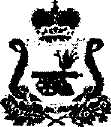 АДМИНИСТРАЦИЯ ИЗДЕШКОВСКОГО СЕЛЬСКОГО ПОСЕЛЕНИЯСАФОНОВСКОГО РАЙОНА СМОЛЕНСКОЙ ОБЛАСТИПОСТАНОВЛЕНИЕот 30.08.2013 № 18/1О признании утратившим силу постановленияАдминистрации Издешковского сельского поселения Сафоновского района Смоленской области от 13.09.2012г. № 27/9.Во исполнение поручения Заместителя Председателя Правительства Российской Федерации – Руководителя Аппарата Правительства Российской Федерации В.Ю. Суркова от 27.04.2013г. № ВС-П16-2890,Администрация Издешковского сельского поселения Сафоновского района Смоленской областиПОСТАНОВЛЯЕТ:Признать утратившим силу постановление Администрации Издешковского сельского поселения Сафоновского района Смоленской области от 13.09.2012г.      № 27/9 «Об утверждении Административного регламента предоставления муниципальной услуги «Осуществление приема граждан, обеспечение своевременного и в полном объеме рассмотрения устных и письменных обращений граждан, принятие по ним решений и направление заявителям ответов в установленный законодательством Российской Федерации срок».Глава Администрации Издешковского сельского поселения Сафоновского района Смоленской области                                                                       Н.В. Ладина